CHECKLIST for APPLICATION 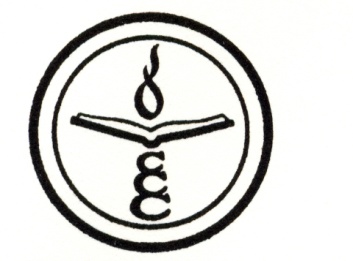 THE RUTH WOLTER MEMORIAL GRANTTHE COLLEGE CLUB OF CANTON, OHIOwww.collegeclubofcanton.orgQUALIFICATION CHECKLIST*Prior to completing this application, make sure that you meet the qualifications:Applicant is pursuing a Associate Degree, Bachelor Degree, RN License, Graduate Degree, Post-baccalaureate Certification OR Post-graduate Certification.Applicant is over 25 years of age as of March 1st of the current year.Applicant resides in one of the following counties:Carroll,Columbiana,Holmes,Mahoning,Portage,Stark,Summit,Tuscarawas, or Wayne.Applicant will be registered for at least one course starting after May 2024.Applicant will complete her degree OR Licensure requirements by June 2025.APPLICATION CHECKLIST:*Incomplete applications will not be considered. Make sure to include all of the following in your application packet. Completed application.Two letters of reference (One from your present or most recent employer and one other. References should NOT be relatives or casual acquaintances.)Current resume listing previous employment, previous college attendance and current or previous community service. Include dates when appropriate.A cover letter describing the following:Why are you requesting this grant?How do you plan to use your training to better the local community?		Any additional information concerning your situation that you feel would be helpful: scholarships, grants or other financial aid.Reason for need of this grant: financial need, student loans, etc.An outline of the courses (by catalogue name and number) that you plan to take, indicating the cost for each.A current photo so the committee can recognize you at the interview.